Character Education 2015.16									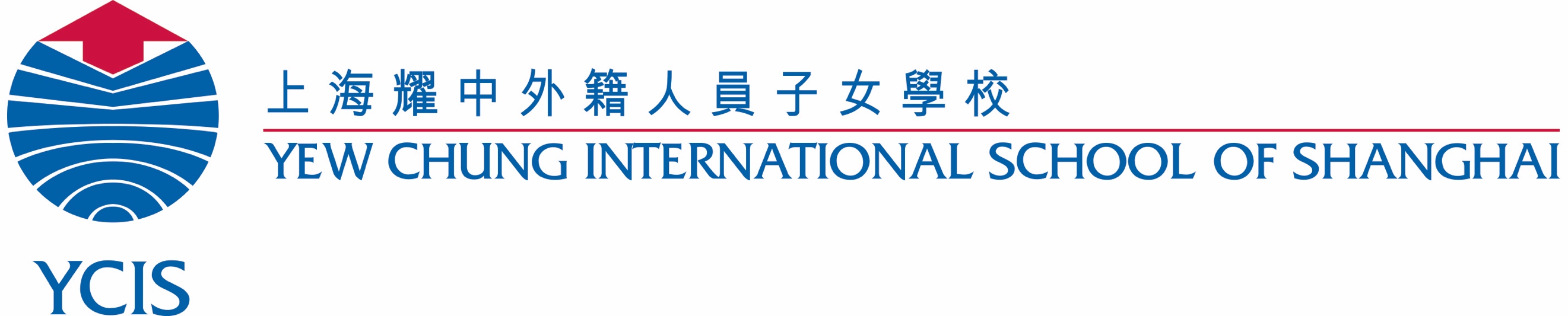 Class: ________ 													Philosophy & Objectives:Provide a holistic education that nurtures the whole person;Promote multiple-intelligence development to allow students to develop their own individual talents;Uphold moral and spiritual values based on Christian faith, affirming the worth and dignity of each individual while instilling in each student a caring attitude towards people and the environment;Nurture in each student an open outlook in life, respect for cultural diversity and the beliefs and values of all people, and a sense of commitment and social responsibility;Integrate high technology, sciences and the arts to allow students to adjust well in a competitive global society;Philosophy & Objectives:Provide a holistic education that nurtures the whole person;Promote multiple-intelligence development to allow students to develop their own individual talents;Uphold moral and spiritual values based on Christian faith, affirming the worth and dignity of each individual while instilling in each student a caring attitude towards people and the environment;Nurture in each student an open outlook in life, respect for cultural diversity and the beliefs and values of all people, and a sense of commitment and social responsibility;Integrate high technology, sciences and the arts to allow students to adjust well in a competitive global society;Philosophy & Objectives:Provide a holistic education that nurtures the whole person;Promote multiple-intelligence development to allow students to develop their own individual talents;Uphold moral and spiritual values based on Christian faith, affirming the worth and dignity of each individual while instilling in each student a caring attitude towards people and the environment;Nurture in each student an open outlook in life, respect for cultural diversity and the beliefs and values of all people, and a sense of commitment and social responsibility;Integrate high technology, sciences and the arts to allow students to adjust well in a competitive global society;Key Concept:Understanding the importance of showing good character within your family, circle of friends and school. Key Concept:Understanding the importance of showing good character within your family, circle of friends and school. Key Concept:Understanding the importance of showing good character within your family, circle of friends and school. Hospitality好客: (Bighorn Sheep大角羚羊)Hospitality is being a god neighbour. 作为一个好邻居Hospitality好客: (Bighorn Sheep大角羚羊)Hospitality is being a god neighbour. 作为一个好邻居Week 12 – Week 1612 November 2018 – 21 December 2018Key Understandings:Students will understand that…Hospitality requires empathy (caring for other)Hospitality requires you to find ways to help others with your resources.Hospitality requires actionEssential Questions:How can you be hospitable at home or at school?Why is it important to show hospitality?How can you give some of your resources to others?Who can you help feel welcomed this week?How can you show availability when making friends?I will statements:I will welcome visitors. 
我要欢迎客人。I will make others feel comfortable. 
我要让他人感到舒适。I will happily share my things. 
我要乐意分享自己的东西。I will give without expecting anything in return. 
我要不期回报地付出。Activities:Read and discuss the story of the ‘Big Horn Sheep’ page 4&5 of the Character First Manual file: “3. Hospitality.pdf”Read and discuss the story of Hospitality in History, ‘The Chief of Hospitality page 6&7 “3. Hospitality.pdf” Copy the I will statements“I will be ready to help” (write/draw)Hospitality word trace Y1-Y2Hospitality word chart/ word card/ vocabulary boxOpposites:  hospitality vs unfriendliness Write a poem about a bighorn sheepAvailability song/poemActivities:Read and discuss the story of the ‘Big Horn Sheep’ page 4&5 of the Character First Manual file: “3. Hospitality.pdf”Read and discuss the story of Hospitality in History, ‘The Chief of Hospitality page 6&7 “3. Hospitality.pdf” Copy the I will statements“I will be ready to help” (write/draw)Hospitality word trace Y1-Y2Hospitality word chart/ word card/ vocabulary boxOpposites:  hospitality vs unfriendliness Write a poem about a bighorn sheepAvailability song/poemActivities:Read and discuss the story of the ‘Big Horn Sheep’ page 4&5 of the Character First Manual file: “3. Hospitality.pdf”Read and discuss the story of Hospitality in History, ‘The Chief of Hospitality page 6&7 “3. Hospitality.pdf” Copy the I will statements“I will be ready to help” (write/draw)Hospitality word trace Y1-Y2Hospitality word chart/ word card/ vocabulary boxOpposites:  hospitality vs unfriendliness Write a poem about a bighorn sheepAvailability song/poemIndian Culture & Mathematics:One Grain of Rice by Demi found at the library. It’s a great book that shows the power of exponential growth, refusing to be hospitable. There is also a video read along “One Grain of Rice.mp4” There are pdf files with math activities and moral of the storyICT:Design a poster showing hospitality dur9ing the holidays season coming upResearch fun facts about big horn sheepArts and Crafts:Big Horn colouring sheetIndian Culture & Mathematics:One Grain of Rice by Demi found at the library. It’s a great book that shows the power of exponential growth, refusing to be hospitable. There is also a video read along “One Grain of Rice.mp4” There are pdf files with math activities and moral of the storyVideo: about showing kindness even to people that may be mean to you.smb://10.3.1.1/Teachers/@Teachers Pub/@PRIMARY/Character Education/Character Builder video/CB_Kindness.movArts and Crafts:Big Horn colouring sheet